Курбаналиев Абдикерим Ырысбаевич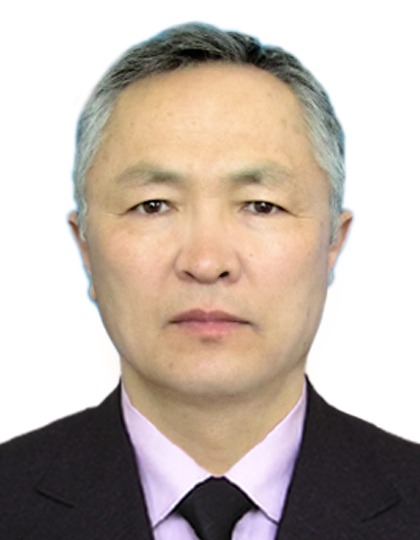 Дата рождения: 13.11.1961год.Образование:Сентябрь 1987-Сентябрь 1988· Стажировка, Институт теоретической и прикладной физики Сибирского отделения Академии наук СССР, НовосибирскСентябрь 1988- Сентябрь 1991· Аспирантура Новосибирского государственного университета, Новосибирск.Институт теплофизики СО РАН СССРСентябрь 1979-Сентябрь 1984Новосибирский государственный университет, студент физического факультетаУченая степень· Кандидат физико-математических наук – 1992, Институт теоретической и прикладной физики Сибирского отделения Академии наук СССР, Новосибирск, Россия· Доктор физико-математических наук -2014, Кыргызский государственный технический университет им. И. Раззакова, Бишкек, КыргызстанУченое звание:· Доцент по специальности «физика» - 2007Опыт работы: Общий стаж работы – 34 годаИюнь 26, 2018 – по настоящее времяПрофессор, заведующий кафедрой естественных наук и математики международного медицинского факультета Ошского государственного университетаM ай 16, 2016 – Июнь 25, 2018Доцент кафедры фундаментальных и теоретических дисциплин международного факультета Ошского государственного университетаОктябрь 10, 20 11 – M ай 15, 2016Заместитель директора по учебной и научной работе Кызыл-Кийского гуманитарно-педагогического института Баткенского государственного университетаАпрель 18, 20 11 - Октябрь 9, 2011Проректор по учебной работе Баткенского государственного университетаСентябрь 2, 2000 - Январь 11, 2011Декан факультета физики, математики и информатикиКызыл- Кийский гуманитарно- педагогического института Баткенского государственного университетаСентябрь 1, 1998- Сентябрь1, 2000Заведующий кафедрой информатикиКызылкийский филиал Ошского государственного университетаСентябрь 1984- Сентябрь 1998Старший преподавательОшский государственный университетГрантыЯнварь 11, 2010-Январь 11, 2011Научно-исследовательская обменная программа Фулбрайт.Университет Индианы, Блумингтон, США.Научно-исследовательская работа над проектом “Математическое моделирование – как инструмент улучшения исследовательской и креативной активности студентов”Сентябрь1-27, 2008Гостевая схема Университета Оксфорд, стипендия фонда Сорос-Кыргызстан.Университет Оксфорда, Великобритания.Обмен преподавательским опытом и исследовательская работа в библиотеке Университета Оксфорд, сбор учебных материалов по предметам “Математическое моделирование”, “Численный анализ” и “Вычислительная физика”.Август 3, 2003- - Июль 14, 2004Обменная программа для развития молодых преподавателей университетов. Университет Индианы, Блумингтон, СШАОбмен преподавательским опытом и сбор учебных материалов по предметам “Математическое моделирование в экологии” и “Прикладная математика”.Член Международной Ассоциации Инженеров: IAENG Member Number: 144753